BOOKING FORM TRAVEL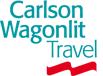 HOTEL RESERVATION DATAName/Surname TravelerName/Surname TravelerName/Surname TravelerName/Surname TravelerPh. - Ph. - Ph. - Ph. - AllocateAllocateWalter FurlanDavide RomualdiWalter FurlanDavide RomualdiWalter FurlanDavide RomualdiWalter FurlanDavide RomualdiDeliveryDeliveryRequested by:Requested by:Requested by:Requested by:Ph.FaxFaxe-mail:e-mail:e-mail:Walter FurlanWalter FurlanWalter FurlanWalter Furlan02-29060603travel@hackingteam.ittravel@hackingteam.ittravel@hackingteam.itDelivery Date:Delivery Date:Delivery Date:Delivery Date:ToToToToToTo22/06/201522/06/201522/06/201522/06/2015HT Srl – Via della Moscova, 13 – 20121 MilanoHT Srl – Via della Moscova, 13 – 20121 MilanoHT Srl – Via della Moscova, 13 – 20121 MilanoHT Srl – Via della Moscova, 13 – 20121 MilanoHT Srl – Via della Moscova, 13 – 20121 MilanoHT Srl – Via della Moscova, 13 – 20121 MilanoFLIGHT TICKET DATAFLIGHT TICKET DATADeparture DateFrom / ToFrom / ToAirline and Flight NumberAirline and Flight NumberDeparture timeRequestedDeparture timeRequestedDeparture timeRequestedArrival Time Requested05.07.2015LIN-BEY ( Beirut)LIN-BEY ( Beirut)AZ2055+ AZ822AZ2055+ AZ82213.0013.0013.0019.5511.07.2014BEY-LINBEY-LINAZ825+ AZ2058AZ825+ AZ205816.4516.4516.4521.40City MuscatCheck-inCheck-outRoom Type1866 Court & Suites Hotel O InterContinental Phoenicia BeirutO Crowne Plaza Beirut0511Standard room + king bedMeeting RoomPick-up (from Airport to hotel)Pick-up (from hotel to Airport)Date 19/06/2015Requested by                           Antonella CapaldoDateApproved by